          «02»  апрель 2015 й.                           № 10                      «02»  апреля 2015 г.О мероприятиях, направленных на защиту жилого сектора и населенныхпунктов сельского поселения Мраковский сельсовет муниципального района Гафурийский район Республики Башкортостан от пожаров в весенне-летний период 2015 года         Руководствуясь федеральными законами от 21 декабря 1994 года №69-ФЗ«О пожарной безопасности», от 6 октября 2003 года 131-ФЗ «Об общихпринципах организации местного самоуправления в Российской Федерации» и всвязи с переходом организаций, хозяйств (далее организации) района на весенне-летний период работы, а также в связи с повышением риска возникновениячрезвычайных ситуаций с наступлением весенне-летнего периода Администрациясельского поселения Мраковский сельсовет муниципального района Гафурийский район Республики Башкортостан ПОСТАНОВЛЯЕТ:Утвердить состав комиссии по чрезвычайным ситуациям и обеспечению пожарной безопасности при администрации сельского поселения Мраковский сельсовет муниципального района Гафурийский район Республики Башкортостан (приложение №1).Утвердить план противопожарных мероприятий на 2015 год (приложение № 2). Рекомендовать муниципальной пожарной охране организовать круглосуточное дежурство, содержать в исправном состоянии пожарную технику и обеспечить ее необходимым количеством горючесмазочных материалов.Запретить сжигание мусора и сухой травы вне установленных мест и вблизи населенных пунктов.В условиях устойчивой сухой, жаркой и ветреной погоды или получении штормового предупреждения в сельских населенных пунктах временно запретить проведение пожароопасных работ на определенных участках, топки печей, кухонных очагов и котельных установок, работающих на твердом топливе, разведение костров.Выполнить противопожарные мероприятия на земельных участках, прилегающих к полосам отвода автомобильных дорог, линий электропередачи и связи, магистральных нефте- и газопроводов, в том числе по опашке указанных участков. В рамках профилактической операции «Жилище»: организовать подвижные группы в составе членов добровольных противопожарных формирований и представителей администрации сельского поселения  в целях осуществления комиссионной проверки противопожарного состояния жилищ граждан, в том, числе мест проживания неблагополучных и многодетных семей, лиц состоящих на профилактическом учете, злоупотребляющих спиртными напитками, и проведения разъяснительной работы с населением о мерах пожарной безопасности, о содержании и применении  первичных средств пожаротушения. Рекомендовать юридическим лицам и индивидуальным предпринимателям выполнять противопожарные мероприятия.            10.    Организовать проведение во всех сельских населенных пунктах и сходов    граждан по дополнительному доведению до населения требований пожарной    безопасности в условиях сухой, жаркой погоды и необходимости ограничения    нахождения детей без присмотра взрослых;             11.      Рекомендовать руководителям организаций всех форм собственности ежегодно в весенне-летний пожароопасный период:создавать из числа работников добровольные пожарные дружины;проводить очистку закрепленной территории от мусора и сухой травы;при строительстве объектов обеспечивать исполнение требований Федерального закона «Технический регламент о требованиях пожарной безопасности», в части соблюдения установленной ширины противопожарного разрыва от стены леса;          12.  Проводить обследование подведомственных объектов силами добровольных пожарных и нештатных аварийно-спасательных формирований, а также пожарно-техническими комиссиями, устранять выявленные нарушения правил пожарной безопасности;проводить инструктажи с работниками по соблюдению мер пожарной безопасности.            13.    В период с 01 мая по 31 мая 2015 года провести месячник пожарной  безопасности, в ходе которого усилить проведение комплекса профилактических мероприятий по недопущению чрезвычайных ситуаций, связанных с возникновением природных (лесных, степных, торфяных) пожаров и переходом огня на населенные пункты.            14.      В случае повышения пожарной опасности установить дополнительные требования пожарной безопасности на соответствующих территориях.            15.    Контроль за исполнением данного постановления оставляю за собой.Глава сельского поселения  Мраковский сельсоветмуниципального района  Гафурийский район РеспубликиБашкортостан                                                                  С.С.ЯрмухаметовПриложение №2 к постановлению Администрации сельского поселения Мраковский сельсовет муниципального района Гафурийский район Республики Башкортостанот 02 апреля 2015 года № 10ПЛАНПРОТИВОПОЖАРНЫХ МЕРОПРИЯТИЙ НА 2015 год ПО АСП МРАКОВСКИЙ СЕЛЬСОВЕТ МУНИЦИПАЛЬНОГО РАЙОНА ГАФУРИЙСКИЙ РАЙОН РБПриложение №1 к постановлению Администрации сельского поселения Мраковский сельсовет муниципального района Гафурийский район Республики Башкортостанот 02 апреля 2015 года № 10Состав комиссии по чрезвычайным ситуациям и обеспечению пожарной безопасности при администрации сельского поселения Мраковский сельсовет муниципального района Гафурийский район Республики БашкортостанАРАР     ПОСТАНОВЛЕНИЕ№МероприятияСроки  проведенияОтветственные1.Организовать проверку противопожарного состояния объектов торговли, учреждений здравоохранения(ФАП), культуры(СДК), детского сада, школы, жилых домов.майАдминистрация сельского поселения2.Провести подворный обход жилого сектора (жилых домов, надворных построек) населенных пунктов  май-июньАдминистрация сельского поселения3.Провести очистку территорий организаций, индивидуальных владений, улиц и других объектов от легкосгораемых отходов и мусорамайРуководители организаций4.В школах, детском саду и по месту жительства провести беседы с детьми по предупреждению пожаров от детской шалости. На период летних каникул организовать сезонные детские лагеря и сады, детские площадки.На весеннее-летний периодГлава АСП, директор щколы, старший воспитатель дет.сада5.Запретить разведение костров и сжигание мусора вблизи строений, а также топку бань и временных кухонных очагов в засушливую ветреную погоду ПостоянноГлава АСП6.В целях предупреждения пожаров и гибели в них людей силами ПЧ-74, участкового инспектора РОВД, представителей пожарной дружины, а также общественности проводить подворные обходы в населенных пунктах с обучением граждан правилам пожарной безопасности.ПостоянноПЧ-74,РОВД, общественность7.Провести ревизию и ремонт электрических сетей и электрооборудования на объектах с массовым пребыванием людеймайРуководители организаций, начальник РЭС8.Со всеми работниками, привлекаемыми для заготовки кормов и уборки урожая провести противопожарные инструктажи, а с механизаторами и операторами-пожарно-технический минимумНа период уборкиРуководители организаций9.Периодически обнародовать материалы на противопожарную тематику на стендах СДК, библиотеки, администрации СПежемесячноЗав.библиотеки, управляющий делами АСПЯрмухаметов С.С.глава сельского поселения, председатель комиссии Романов С.Л.директор МКОУ ООШ с.Мраково зам председателя (по согласованию)Ярмухаметова И.Х.директор СДК, секретарь (по согласованию)Исмаков Р.Х.             староста д.Новотроевка Файзуллин Ф.Р.Тимофеев В.И.староста д.Карлы староста с.Мраково Карпунин Н.А.Михайлов В.Н.Юсупов Р.А.Осипов Ю.А. староста д.Красный Октябрь член муниципальной пожарной охранычлен муниципальной пожарной охранычлен муниципальной пожарной охраны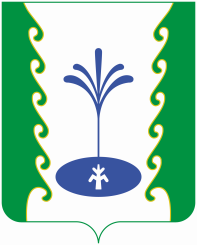 